
Томская область Томский район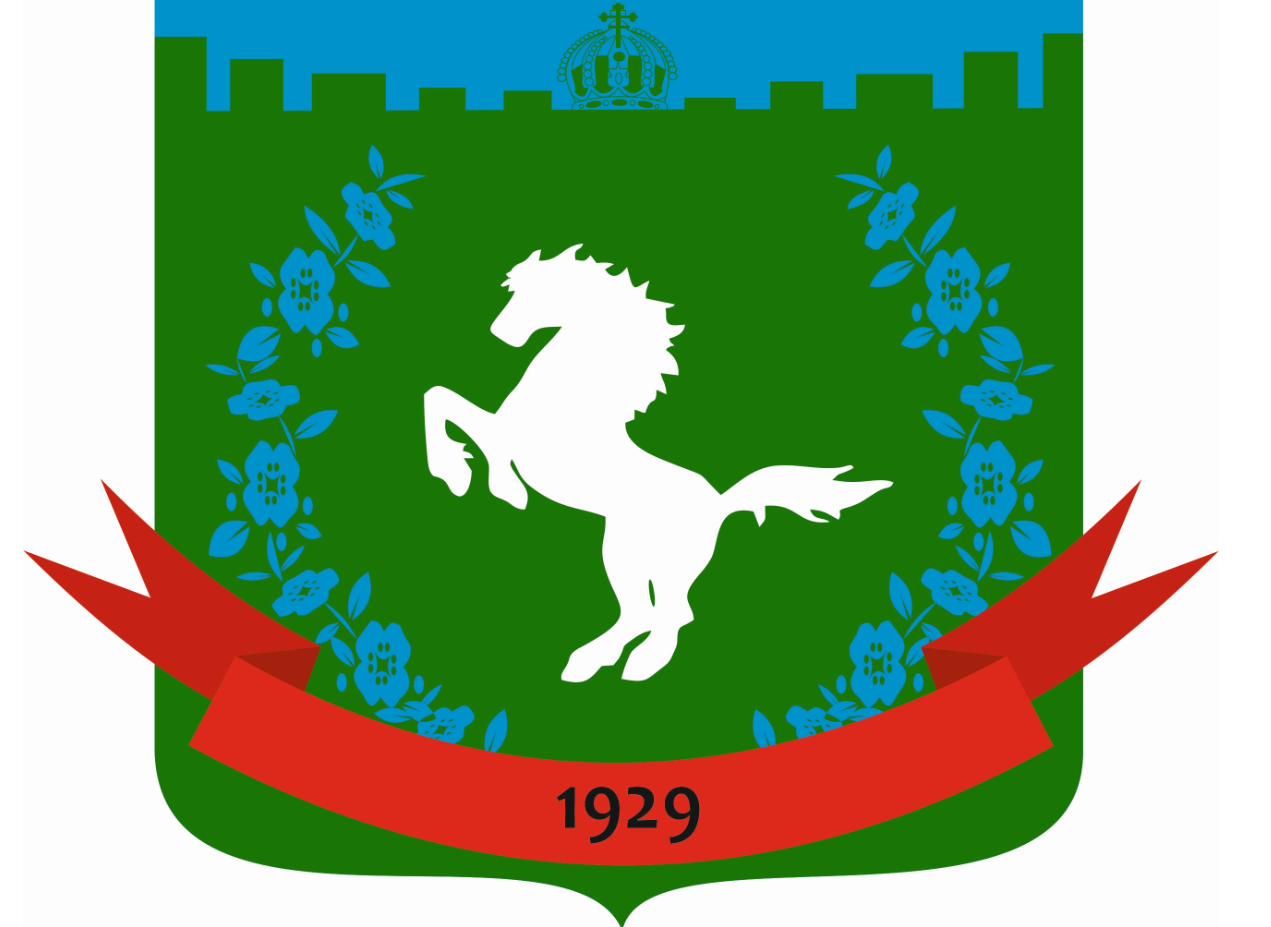 Муниципальное образование «Зональненское сельское поселение»ИНФОРМАЦИОННЫЙ БЮЛЛЕТЕНЬПериодическое официальное печатное издание, предназначенное для опубликованияправовых актов органов местного самоуправления Зональненского сельского поселенияи иной официальной информации                                                                                                                         Издается с 2005г.  п. Зональная Станция                                                                                 № 113 от  17.11.2020г.ТОМСКАЯ ОБЛАСТЬТОМСКИЙ РАЙОНАДМИНИСТРАЦИЯ ЗОНАЛЬНЕНСКОГО СЕЛЬСКОГО ПОСЕЛЕНИЯРЕШЕНИЕ № 36п. Зональная Станция						           «17»  ноября 2020 г.								               9-е очередное заседание                                                                                                                 V-го созываВ соответствии с Федеральным законом от 6 октября 2003 года № 131-ФЗ «Об общих принципах организации местного самоуправления в Российской Федерации», Федеральным законом от 25 декабря 2008 года № 273-ФЗ «О противодействии коррупции», Законом Томской области от 6 мая 2009 года № 68-ОЗ «О гарантиях деятельности депутатов представительных органов муниципальных образований, выборных должностных лиц местного самоуправления, лиц, замещающих муниципальные должности, в Томской области», Уставом Зональненского сельского поселения, во исполнение представления Прокуратуры Томского района от 30.09.2020 №14/1-2020,СОВЕТ ЗОНАЛЬНЕНСКОГО СЕЛЬСКОГО ПОСЕЛЕНИЯ РЕШИЛ:Утвердить Порядок принятия решения о применении к депутату Совета Зональненского сельского поселения, Главе Зональненского сельского поселения мер ответственности, согласно Приложению к настоящему решению.Опубликовать данное решение в официальном издании «Информационный бюллетень муниципального образования «Зональненское сельское поселение» и разместить на официальном сайте Зональненского сельского поселения в сети Интернет (http://www.admzsp.ru).Настоящее решение вступает в силу со дня его официального опубликования. Контроль за исполнением настоящего решения оставляю за собой.Председатель Совета Зональненского			сельского поселения                                                                           Е.А.КоноваловаГлава поселения(Глава Администрации)                                                                      Е.А.КоноваловаПриложение к решению Совета Зональненского сельского поселения от 17.11.2020 №36О ПОРЯДКЕ ПРИНЯТИЯ РЕШЕНИЯ О ПРИМЕНЕНИИ К ДЕПУТАТУ СОВЕТА ЗОНАЛЬНЕНСКОГО СЕЛЬСКОГО ПОСЕЛЕНИЯ, ГЛАВЕ ЗОНАЛЬНЕНСКОГО СЕЛЬСКОГО ПОСЕЛЕНИЯ МЕР ОТВЕТСТВЕННОСТИ, ПРЕДУСМОТРЕННЫХ ЧАСТЬЮ 7.3-1 СТАТЬИ 40 ФЕДЕРАЛЬНОГО ЗАКОНА ОТ 6 ОКТЯБРЯ 2003 ГОДА № 131-ФЗ «ОБ ОБЩИХ ПРИНЦИПАХ ОРГАНИЗАЦИИ МЕСТНОГО САМОУПРАВЛЕНИЯ В РОССИЙСКОЙ ФЕДЕРАЦИИ» 1. Настоящим Порядком в соответствии со статьей 8-2 Закона Томской области от 6 мая 2009 года № 68-ОЗ «О гарантиях деятельности депутатов представительных органов муниципальных образований, выборных должностных лиц местного самоуправления, лиц, замещающих муниципальные должности, в Томской области» определяется порядок и срок принятия решения о применении к депутату Совета Зональненского сельского поселения, Главе Зональненского сельского поселения мер ответственности, предусмотренных частью 7.3-1 статьи 40 Федерального закона от 6 октября 2003 года № 131-ФЗ «Об общих принципах организации местного самоуправления в Российской Федерации», представившим недостоверные или неполные сведения о своих доходах, расходах, об имуществе и обязательствах имущественного характера, а также сведения о доходах, расходах, об имуществе и обязательствах имущественного характера своих супруги (супруга) 
и несовершеннолетних детей, если искажение этих сведений является несущественным.2. К депутату Совета Зональненского сельского поселения, Главе Зональненского сельского поселения, представившим недостоверные или неполные сведения о своих доходах, расходах, об имуществе и обязательствах имущественного характера, а также сведения о доходах, расходах, об имуществе и обязательствах имущественного характера своих супруги (супруга) и несовершеннолетних детей, если искажение этих сведений является несущественным, могут быть применены меры ответственности, предусмотренные частью 7.3-1 статьи 40 Федерального закона от 6 октября 2003 года № 131-ФЗ «Об общих принципах организации местного самоуправления в Российской Федерации» (далее – меры ответственности), а именно:•	предупреждение;•	освобождение депутата, члена выборного органа местного самоуправления от должности в представительном органе муниципального образования, выборном органе местного самоуправления с лишением права занимать должности в представительном органе муниципального образования, выборном органе местного самоуправления до прекращения срока его полномочий;•	освобождение от осуществления полномочий на постоянной основе с лишением права осуществлять полномочия на постоянной основе до прекращения срока его полномочий;•	запрет занимать должности в представительном органе муниципального образования, выборном органе местного самоуправления до прекращения срока его полномочий;•	запрет исполнять полномочия на постоянной основе до прекращения срока его полномочий.3. Решение о применении мер ответственности принимается Советом Зональненского сельского поселения на ближайшем собрании Совета Зональненского сельского поселения после рассмотрения соответствующего вопроса на заседании Комиссии по соблюдению депутатами Зональненского сельского поселения, Главой Зональненского сельского поселения ограничений, запретов и требований, установленных в целях противодействия коррупции, и требований по урегулированию конфликта интересов (далее – Комиссия).4. В течение 3 (трех) рабочих дней со дня поступления в Совет Зональненского сельского поселения заявления Губернатора Томской области о применении в отношении депутата, члена выборного органа местного самоуправления, выборного должностного лица местного самоуправления, мер ответственности (далее также – заявление Губернатора Томской области) указанное заявление и прилагаемые к нему документы (при их наличии) направляются председателем Совета Зональненского сельского поселения председателю Комиссии.5. Председатель Комиссии назначает дату, время и место проведения заседания Комиссии в порядке, предусмотренном частью 5,6 Положения о комиссии по соблюдению требований к служебному поведению лиц, замещающих в Совете Зональненского сельского поселения муниципальные должности, Главы Зональненского сельского поселения. И урегулированию конфликта интересов, утвержденного решением Совета Зональненского сельского поселения (далее – Положение о комиссии), но не позднее 20 дней со дня поступления в орган местного самоуправления, уполномоченный принимать соответствующее решение, заявления Губернатора Томской области о применении в отношении депутата, члена выборного органа местного самоуправления, выборного должностного лица местного самоуправления мер ответственности.6. Заседание Комиссии проводится в порядке, предусмотренном пунктами 6-16 Положения о комиссии. 7. В течение 3 (трех) рабочих дней со дня проведения заседания Комиссии, на котором рассмотрено заявление Губернатора Томской области, председатель Комиссии вносит на рассмотрение Совета Зональненского сельского поселения вопрос о применении к депутату Совета Зональненского о сельского поселения, Главе Зональненского сельского поселения мер ответственности на основании заявления Губернатора Томской области. Одновременно в Совет Зональненского сельского поселения направляются заявление Губернатора Томской области о применении в отношении депутата Совета Зональненского сельского поселения, Главы Зональненского сельского поселения мер ответственности и прилагаемые к нему документы (при их наличии), пояснения и иные дополнительные материалы, представленные депутатом Совета Зональненского сельского поселения, Главой Зональненского сельского поселения, протокол заседания Комиссии, проект решения Совета Зональненского сельского поселения по результатам рассмотрения заявления Губернатора Томской области о применении в отношении депутата Совета Зональненского сельского поселения, Главы Зональненского сельского поселения мер ответственности, соответствующие рекомендации, изложенные в решении Комиссии.8. Председатель Совета Зональненского сельского поселения в течение 2 (двух) рабочих дней со дня внесения председателем Комиссии на рассмотрение Совета Зональненского сельского поселения вопроса о применении к депутату Совета Зональненского сельского поселения, Главе Зональненского сельского поселения мер ответственности на основании заявления Губернатора Томской области:1) письменно путем направления заказного письма уведомляет депутата Совета Зональненского сельского поселения, Главу Зональненского сельского поселения, в отношении которых поступило заявление Губернатора Томской области, о дате, времени и месте его рассмотрения;2) письменно путем направления заказного письма предлагает депутату Совета Зональненского сельского поселения, Главе Зональненского сельского поселения, в отношении которых поступило заявление Губернатора Томской области, присутствовать на собрании Совета Зональненского сельского поселения и дать устные и (или) письменные пояснения по существу выявленных нарушений. При наличии письменной просьбы депутата Совета, Главы Зональненского сельского поселения о рассмотрении указанного вопроса без его участия заседание Комиссии проводится в его отсутствие.В случае неявки на заседание Комиссии депутата Совета (его представителя), Главы Зональненского сельского поселения и при отсутствии письменной просьбы о рассмотрении данного вопроса без его участия рассмотрение вопроса откладывается.В случае повторной неявки депутата Совета, Главы Зональненского сельского поселения без уважительной причины Комиссия может принять решение о рассмотрении данного вопроса в его отсутствие.В случае, если заявление Губернатора Томской области поступило в отношении председателя Совета Зональненского сельского поселения действия, предусмотренные подпунктами 1, 2 настоящего пункта, осуществляет заместитель председателя Совета Зональненского сельского поселения.9. Вопрос о применении к депутату Совета Зональненского сельского поселения, Главе Зональненского сельского поселения мер ответственности рассматривается в следующем порядке:1) председатель Комиссии оглашает заявление Губернатора Томской области 
о применении в отношении депутата Совета Зональненского сельского поселения, Главы Зональненского сельского поселения мер ответственности и прилагаемые к нему документы (при их наличии), пояснения и иные дополнительные материалы, представленные депутатом Совета Зональненского сельского поселения, Главой Зональненского сельского поселения, протокол заседания Комиссии, отвечает на вопросы депутатов Совета Зональненского сельского поселения по существу оглашенных документов;2) депутат Совета Зональненского сельского поселения, Глава Зональненского сельского поселения, в отношении которых поступило заявление, излагает свое отношение к фактам, перечисленным в заявлении Губернатора Томской области о применении к нему мер ответственности, отвечает на вопросы депутатов Совета Зональненского сельского поселения по существу данных пояснений. Депутат Совета Зональненского сельского поселения, Глава Зональненского сельского поселения, в отношении которых поступило заявление Губернатора Томской области, вправе отказаться от дачи устных пояснений, в этом случае председатель Совета Зональненского сельского поселения оглашает письменные пояснения депутата Совета Зональненского сельского поселения, Главы Зональненского сельского поселения по существу выявленных нарушений (при наличии письменных пояснений);3) председатель Совета Зональненского сельского поселения оглашает внесенный на рассмотрение Совета Зональненского сельского поселения проект решения Совета Зональненского сельского поселения по результатам рассмотрения заявления Губернатора Томской области о применении в отношении депутата Совета Зональненского сельского поселения, Главы Зональненского сельского поселения мер ответственности, уточняет наличие у депутатов Совета Зональненского сельского поселения замечаний (дополнений, предложений) к названному проекту решения, перед голосованием уточняет формулировки, включаемые в проект решения Совета Зональненского сельского поселения по вопросу о применении мер ответственности, в том числе в части конкретной меры ответственности из числа таких мер, установленных частью 7.3-1 статьи 40 Федерального закона от 06.10.2003 № 131-ФЗ «Об общих принципах организации местного самоуправления в Российской Федерации» ставит проект решения Совета Зональненского сельского поселения на голосование.В случае, если заявление Губернатора Томской области поступило в отношении председателя Совета Зональненского сельского поселения действия, предусмотренные подпунктами 1–3 настоящего пункта, осуществляет заместитель председателя Совета Зональненского сельского поселения.10. Решение о применении мер ответственности принимается Советом Зональненского сельского поселения тайным голосованием. Решение о применении мер ответственности принимается отдельно в отношении каждого депутата Совета Зональненского сельского поселения, отдельно в отношении Главы Зональненского сельского поселения.Депутат Совета Зональненского сельского поселения, в отношении которого рассматривается вопрос о применении мер ответственности, участие в голосовании не принимает.11. Результаты голосования по вопросу о применении к депутату Совета Зональненского сельского поселения, Главе Зональненского сельского поселения мер ответственности заносятся в протокол заседания Совета Зональненского сельского поселения.12. Решение Совета Зональненского сельского поселения по результатам рассмотрения вопроса о применении к депутату Совета Зональненского сельского поселения, Главе Зональненского сельского поселения мер ответственности вручается такому лицу под роспись. В случае невозможности вручения указанного решения Совета Зональненского сельского поселения под роспись решение направляется почтовой связью заказным письмом в течение 3 (трех) рабочих дней со дня принятия решения.13. В течение 7(семи) рабочих дней со дня принятия решения Совета Зональненского сельского поселения по вопросу о применении к депутату Совета Зональненского сельского поселения, Главе Зональненского сельского поселения мер ответственности председатель Совета Зональненского сельского поселения письменно информирует Губернатора Томской области о результатах рассмотрения заявления Губернатора Томской области о применении в отношении депутата Совета Зональненского сельского поселения, Главы Зональненского сельского поселения мер ответственности с приложением заверенной копии соответствующего решения Совета Зональненского сельского поселения.14. Депутат Совета Зональненского сельского поселения, Глава Зональненского сельского поселения вправе обжаловать решение Совета Зональненского сельского поселения в соответствии с законодательством Российской Федерации.15. Настоящий Порядок также распространяется на случаи рассмотрения Советом Зональненского сельского поселения представлений прокурора, внесенных по факту представления депутатом Совета Зональненского сельского поселения, Главой Зональненского сельского поселения недостоверных или неполных сведений о своих доходах, расходах, об имуществе и обязательствах имущественного характера, а также сведения о доходах, расходах, об имуществе и обязательствах имущественного характера своих супруги (супруга) и несовершеннолетних детей.Об утверждении Порядка принятия решения о применении к депутату Совета Зональненского сельского поселения, Главе Зональненского сельского поселения мер ответственности